INDICAÇÃO DE BANCA EXAMINADORA PARA TRABALHODE CONCLUSÃO DE CURSOINDICAÇÃO DE BANCA EXAMINADORA PARA AVALIAÇÃO DO TCC CURSISTA:____________________________________________________________ MATRÍCULA:__________________________________________________________ TÍTULO DO TRABALHO: ______________________________________________________________________ ______________________________________________________________________ ______________________________________________________________________AVALIAÇÃO DO TCC: Data:____/____/______. Horário:___h___min. Local:______________________________ COMPOSIÇÃO DA BANCA EXAMINADORA Orientador: Nome:_________________________________________________________________ Titulação:_________________ Instituição____________________________________ Fone:____________________ e-mail:________________________________________ Membro da Banca – Examinador 1: Nome:_________________________________________________________________ Titulação:_________________Instituiçao:____________________________________ Fone:____________________ e-mail:________________________________________Membro da Banca - Examinador 2: Nome:_________________________________________________________________Titulação:_________________Instituiçao:____________________________________ Fone:____________________ e-mail:________________________________________ ______________________________ 	______________________________ Assinatura do Orientador 			Assinatura do Coordenador do CursoRolim de Moura, ____ de _________ de _______. 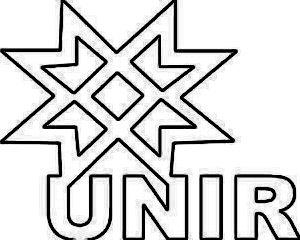 MINISTÉRIO DA EDUCAÇÃOFUNDAÇÃO UNIVERSIDADE FEDERAL DE RONDÔNIACAMPUS DE ROLIM DE MOURADEPARTAMENTO DE HISTÓRIAESPECIALIZAÇÃO EM GÊNERO E DIVERSIDADE NA ESCOLA - GDE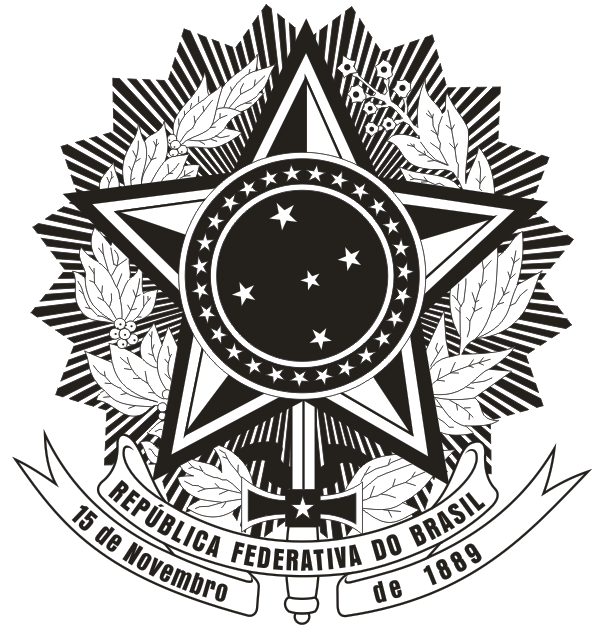 